 Программное обеспечение персонального компьютераНазваниеНазваниеПример программных средствНазначение программных средствИзображение (логотип или скриншот)Системное ПОБазовое ПОПример программных средствНазначение программных средствИзображение (логотип или скриншот)Системное ПОоперационные системы LinuxMicrosoftMediatek предназначены для управления ресурсами компьютера и организации взаимодействия с пользователем. 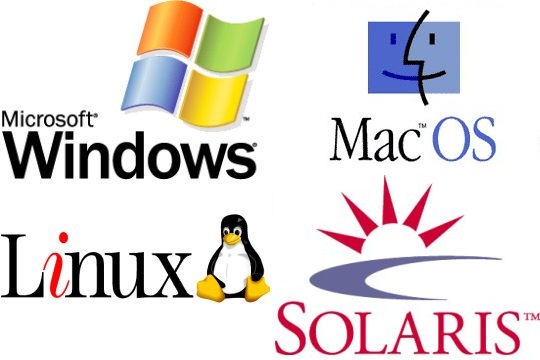 Системное ПО оболочки 1. графические2. текстовые1)командная строка2)пакеты3) окна1. для ввода команд ОС посредством меню, переключателей, кнопок, представленных в виде графических изображений.2. 1) для ввода команд ОС с клавиатуры.2) для записи последовательности команд ОС в файл (файл с расширением .bat), далее файл интерпретируется.3) для ввода команд ОС посредством меню, переключателей, кнопок, представленных в виде набора букв, цифр и символов псевдографикиСистемное ПОсетевые операционные системы Системное ПОСервисное ПОСистемное ПОдиагностики Системное ПО антивирусныеСистемное ПОобслуживания носителей Системное ПО архивированияСистемное ПОобслуживания сети Прикладное ПОПрикладное ПОПрикладное ПОПрикладное ПОПрикладное ПОПрикладное ПОПрикладное ПОПрикладное ПОПрикладное ПОИнструментарий технологии программированияИнструментарий технологии программированияИнструментарий технологии программированияИнструментарий технологии программированияИнструментарий технологии программированияИнструментарий технологии программированияИнструментарий технологии программированияИнструментарий технологии программированияИнструментарий технологии программированияИнструментарий технологии программирования